Verksamhetsberättelse 2017och uppföljning avverksamhetsplan 2016-2017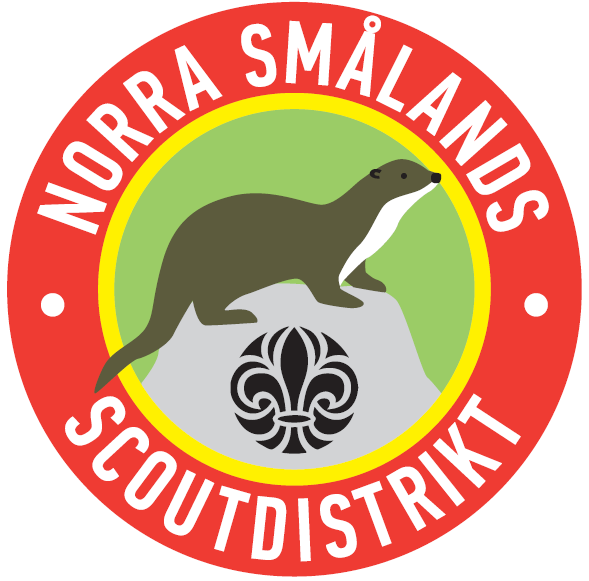 Styrelsens sammansättning	1Rekrytera	1Utbilda	3Arrangera	4Leda & Kommunicera	5Förvaltning	6Styrelsens sammansättningOrdförande	Hans Sandblad	Tenhults scoutkårVice ordförande	Anders Bernberg	Vetlanda scoutkårKassör	Johanna Ottvar	Bankeryds scoutkårLedamot	Anders Bernberg	Vetlanda scoutkårLedamot	Louise Borgot Pitts	Nässjö KM scoutkårLedamot	Oskar Gustavsson	Tenhult scoutkårLedamot	Felicia Castenbrandt	Bankeryd scoutkårLedamot	Ulf Ödman	Kristina scoutkårLedamot	Henrik ”Hebbe” Johansson	Kristina scoutkår	Suppleant	Richard Carlsson	Huskvarna scoutkårStyrelsen har under 2017 haft 10 protokollförda möten. RekryteraNorra Smålands scoutdistrikt ska öka medlemsantalet med 10 % räknat från den 1/1 2016 till och med 31/12 2017.Alla scoutkårer genomför utifrån sina egna behov någon form av rekryteringsinsats.Distriktet stödjer kårerna genom att bekosta gemensamma insatser för att främja rekrytering.Distriktet genomför två – tre rekryteringsinspirationsdagar.ResultatDen 31 december 2017 hade distriktets medlemsantal ökat från 1287 medlemmar 2016 till 1399 medlemmar 2017. En ökning med 112 medlemmar, plus 9 %. Under programperioden har vi ökat med 7,5 %.Distriktet har fått en ny scoutkår – Syriac Scout Association i Jönköping.Jönköpings sjöscoutkår lämnar Scouterna.Huskvarna- och Nässjö FA:s medlemsökningar under 2016 uppmärksammades med tårta till kårerna. Tabell 1: Medlemsantal per 31/12 varje år.UtbildaDet är viktigt att vi i distriktet har utbildade ledare för att kunna bedriva en kvalitativ och säker verksamhet för våra scouter. Norra Smålands Scoutdistrikt skall ha utbildade ledare som känner en säkerhet i att möta sina scouter och kan erbjuda en trygg verksamhet.Norra Smålands Scoutdistrikt skall vara representerade med aktiva utbildare i Östra regionala utbildningsgruppen.Distriktet skall verka för att samtliga kårer har kontinuitet i utbildningen Trygga möten.Alla scoutledare i Norra Smålands scoutdistrikt har genomfört ledarutbildningar som är relevanta för sitt ledaruppdrag enligt Scouternas ledarskapsön. Norra Smålands Scoutdistrikt tillsammans med Scouternas folkhögskola arrangerar olika ledarutbildningar.Norra Smålands Scoutdistrikt erbjuder kostnadsersättning till kårerna så att alla distriktets ledare kan erbjudas gratis utbildning. (Gäller för utbildningar som genomförs i och i anslutning till Norra Smålands Scoutdistrikt.)Scoutledare uppmanas att söka kvalificerade ledarutbildningar t ex Värdebaserat ledarskap och Treklöver-Gilwell.ResultatBidrag har beviljats till en scout från Sofia scoutkår som har genomfört Explorer Belt.Bidrag har beviljats till en ledare från Tenhults scoutkår som har genomfört TG-kursen.Bidrag har beviljats till två utmanare från Sofia scoutkår som genomfört Blå hajk, Forsfararna.En Roverscout från Vetlanda scoutkår har beviljats bidrag för att delta i World Scout Moot på Island.Syriac scout association har beviljats kårprojektmedel. Distriktet har representant i utbildningsteamet, Östra regionala utbildningsgruppen.Styrelsen har ingen statistik på Trygga möten utan ansvaret ligger på respektive kårers ordförande att bevaka att utbildningen förnyas minst vart tredje år. Utbildningen Leda scouting genomfördes i mars. Planerades även under hösten men ställdes in med anledning av för få anmälningar. Anmälda deltagare erbjöds plats på motsvarande utbildning i Linköping.Utbildningen Leda avdelning planerades under hösten men ställdes in med anledning av för få anmälningar.Utbildningen Leda kår genomfördes för första gången i november.  Vi har ingen modell för hur vi följer upp kårernas utbildningsstatus.Styrelsen har ett faddersystem där styrelsemedlemmarna har ansvar för kontakter med kårer. Vi vet inte om kårerna har anslutit sig till folkhögskolans e-postlista.ArrangeraMålet är att alla kårer skall ha deltagit i något arrangemang utanför den egna kåren. 
30 % av kårerna skall ha deltagit i nationellt eller internationellt arrangemang.Minst 75 % av distriktets kårer skall vara representerade vid 2016 års Demokratijamboree.Minst 75 % av alla distriktets kårer skall vara representerade på distriktslägret 2016. Norra Smålands scoutdistrikt arrangerar en ”paketresa” till ett förmånligt pris för kårerna till demokratijamboreen 2016.Norra Smålands Scoutdistrikt anordnar ett ledararrangemang per år.Norra Smålands Scoutdistrikt stöttar och hjälper till att skapa arrangemang för Utmanare och Roverscouter.Norra Smålands Scoutdistrikt verkar för att Äventyrararrangemang genomförs.Norra Smålands scoutdistrikt planerar för följande arrangemang:Tävlingsdag på vårenBauerträff – första lördagen i oktoberKristihimmelfärdspaddling Kårordförande/kårchefs träffar Träffar för kårernas utbildningsansvariga.Grenledarträffar anordnas Ett distriktsråd i oktoberDistriktsstämmor arrangeras årligenResultatArrangemang har publicerats på hemsidan.Det finns en e-postlista för Utmanarscouter.Norra Smålands scoutdistrikt har genomfört följande arrangemang:Tävlingsdag genomfördes 13/5 i Anderstorp i samarbete med Värnamo scoutkår.Bauerträff genomfördes 7/10 med 46 startande patruller, något fler än 2016.Äventyrararrangemanget Stensjön runt genomfördes den 15-17/9 med 20 deltagare. Dock endast fyra kårer.Spårarläger EKO 17 genomfördes på Skuggebo under Kristi himmelsfärdshelgen. 
150 deltagare och 30 funktionärer.Kristi himmelfärdspaddling genomfördes.Distriktsråd genomfördes 22/10 i Huskvarna med 13 kårer närvarande.Träff för kårernas utbildningsansvariga genomfördes inte exklusivt utan behandlades vid andra tillfällen.Distriktets alla ledare och funktionärer inbjöds till julbord den 6/12.Distriktsstämma genomfördes 2017 i Nyarpsstugan.INSAK/UTSAK genomförde tårtbakningstävlingen i anslutning till tävlingsdagen. Spelnatta genomfördes i anslutning till Bauerträffen med ett större antal deltagare än 2016.Distriktsstyrelsen arrangerade en gemensam bussresa för deltagare till Jamboree 17.20 av distriktets kårer deltog i Jamboree 17.Distriktsstyrelsen bjöd in till en gemensam bussresa för besökare till Jamboree 17. Resan ställdes in med anledning av för få anmälda.Leda & KommuniceraMålet är att Norra Smålands scoutdistrikt stärker sin identitet och är starkare år 2020Scouterna ska vara kända i Norra Smålands scoutdistrikts upptagningsområde.Information om Norra Smålands scoutdistrikt och det som är på gång i distriktet ska vara aktuell och lättillgänglig för kårer och scouter. Primärt via nyhetsbrev och hemsidan.Hemsidan sköts av en vid styrelsemötena närvarande person.En utbildningsdag i kommunikation och kontakt med media planerasResultatDistriktet har en hemsida och finns på sociala media såsom Facebook och Instagram. Hemsidan har uppdaterats efter varje styrelsemöte.Nyhetsbrev har skickats ut efter varje styrelsemöte.Styrelsens uppfattning är att kommunikationsplanen har följts.Framtagande av rutiner för förtjänstmärken är påbörjad.Systemet med kontaktkårer i styrelsen har fungerat bättre under 2017. Följs upp på styrelsens möten. Rapporteringsmall har tagits fram.Scoutkonsulenterna har kontinuerligt rapporterat till distriktsstyrelsen.Distriktsstyrelsen deltog i scoutledningsträff i april i Lund.Utbildning i kommunikation och mediakontakter erbjöds under 2016 men genomfördes inte med anledning av för få anmälda.En fana och tre beachflaggor med distriktets nya logga har köpts in.FörvaltningNorra Smålands Scoutdistrikt äger och förvaltar två väldigt fina och ändamålsenliga scoutlokaler, Ryssbystugan och Skuggebo Lägergård. Målen för perioden är:Våra anläggningar ska inte belasta distriktets ekonomiUtsedda förvaltare skall sköta den löpande driften av våra fastigheterGenomföra nödvändiga investeringar och reparationer.Marknadsföra våra anläggningar för att öka kårernas användning av dem. Ny presentation av anläggningarna skall tas fram när alla planerade renoveringar är klara. ResultatDriften av distriktets anläggningar har under året belastat distriktets ekonomi.  Det har gjorts omfattande investeringar för att trygga anläggningarnas värde framöver.Vi avvaktar med nytt marknads- och presentationsmaterial till dess byggnationerna är klara.Under året har ett arbete påbörjats med att ta fram underhållsplaner för våra anläggningar, Ryssby och Skuggebo. Arbetet pågår fortlöpande.En arbetshelg genomfördes på Skuggebo 14-15/10.Ombyggnation av Skuggebo diskuterades på distriktsrådet i oktober. Frågan återremitterades till styrelsen.ScoutkårerAntal medlemmar Antal medlemmar Antal medlemmar Antal medlemmar Antal medlemmar Scoutkårer20132014201520162017ResultatKommentarAnderstorp17173831398 +26 %Bankeryd9274899187-4 Barkeryd76666769756Barnarp 37314144593 + 34 %Bodafors KM2215141614-2Eksjö 5247494337-6 Eksjö FA 39312833352Forserum FA27242825272Gislaved (nedlagd)55400- Gränna715554556712 + 22 %Habo10564715745-12Hakarp (nedlagd)1090000 Huskvarna2222284443-1Jönköping FA3120211610-6Jönköping Sjö3023233027- 3 Lämnar ScouternaKorsberga63515862620Kristina424664627210 Månsarp78829396993 Nässjö FA2622183832-6Nässjö KM322634374710 +27 %Rydaholm1291212120 Skillingaryd FA6443564544-1Sofia6668746965-4Syriac Scout Association54-Mickelskåren Tenhult68729810812214 Vetlanda876293728210 Värnamo15312814513214311Totalt13271134130112871399112+7,5% 